توزيع مقررات مواد الدراسات الإسلاميةالفصل الدراسي الثاني - العام الدراسي 1445هـ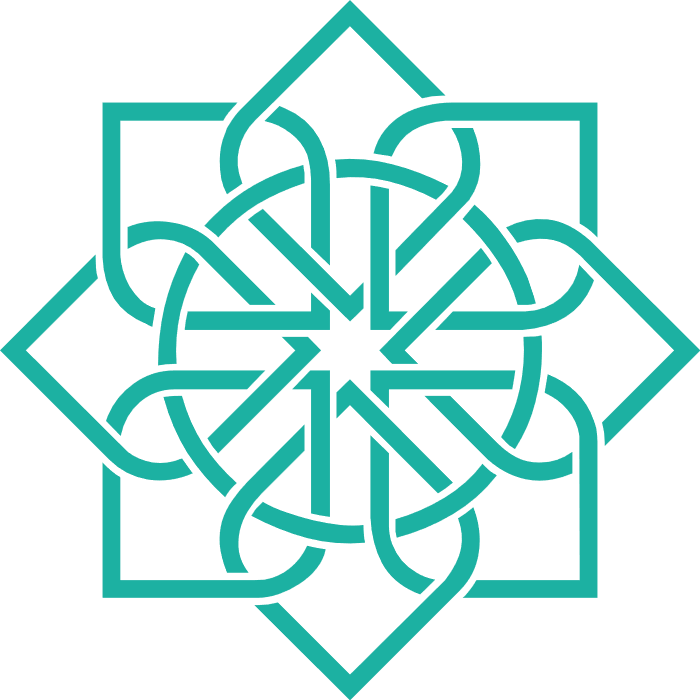 الفصل الدراسي الثانيالأسبوع123456إجازة منتصف الفصل789101112الفصل الدراسي الثانيالأحد12/519/526/54/611/618/6إجازة منتصف الفصل2/79/716/723/71/88/8الفصل الدراسي الثانيالاثنين13/520/527/55/612/619/6إجازة منتصف الفصل3/710/717/724/72/89/8الفصل الدراسي الثانيالثلاثاء14/521/528/56/613/620/6إجازة منتصف الفصل4/711/718/725/73/810/8الفصل الدراسي الثانيالأربعاء15/522/529/57/614/621/6إجازة منتصف الفصل5/712/719/726/74/811/8الفصل الدراسي الثانيالخميس16/523/51/68/615/622/6إجازة منتصف الفصل6/713/720/727/75/812/8الفصل الدراسي الثالثالأسبوع1234إجازة عيد الفطر5678910111213الفصل الدراسي الثالثالأحد22/829/87/914/9إجازة عيد الفطر12/1019/1026/104/1111/1118/1125/113/12الفصل الدراسي الثالثالاثنين23/81/98/915/9إجازة عيد الفطر6/1013/1020/1027/105/1112/1119/1126/114/12الفصل الدراسي الثالثالثلاثاء24/82/99/916/9إجازة عيد الفطر7/1014/1021/1028/106/1113/1120/1127/11الفصل الدراسي الثالثالأربعاء25/83/910/917/9إجازة عيد الفطر8/1015/1022/1029/107/1114/1121/1128/11الفصل الدراسي الثالثالخميس26/84/911/918/9إجازة عيد الفطر9/1016/1023/101/118/1115/1122/1129/11إعــــــداد وتـصمـــــــــــــــــــيـــــــــمماجد بن رفاع الروقي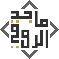 جدول توزيع المقرر، الفصل الدراسي الثاني، العام الدراسي 1445هـالمادةالقرآن الكريم والدراسات الإسلاميةالصفالخامس الابتدائيعدد الحصص في الأسبوع5الأسبوعالمادة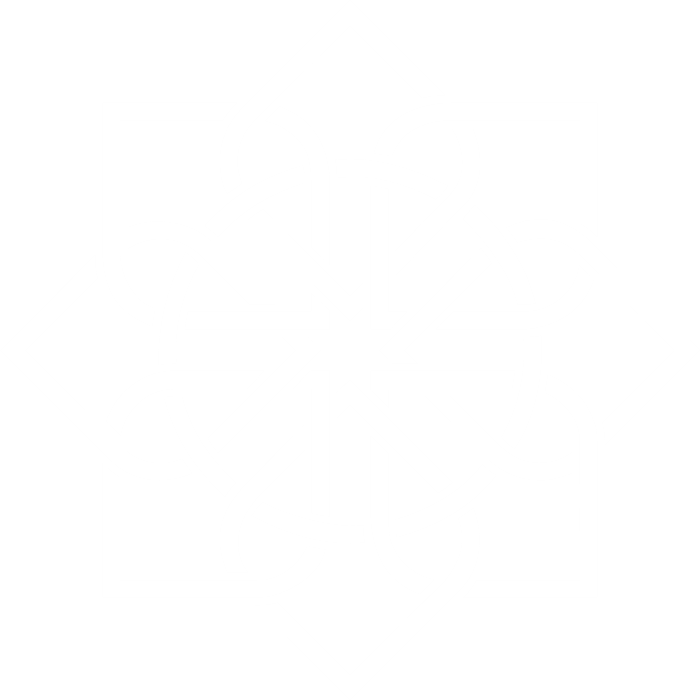 الأسبوع الأولالأسبوع الأولالأسبوع الثانيالأسبوع الثالثالأسبوع الرابعالأحدالقرآن وتجويده12/512/5تلاوة سورة الشورى (47-آخرها)19/5تلاوة سورة فصلت (1-21)26/5حفظ سورة المعارج (26-35)4/6إجازة مطولةالاثنينالقرآن وتجويده13/513/5القلب20/5القلب27/5الإخفاء5/6حروف الإخفاءالثلاثاءالتوحيد14/514/5الاستعاذة والاستعانة21/5الاستعاذة والاستعانة28/5الخوف والرجاء6/6التوكلالأربعاءالحديث15/515/5هديه ﷺ في الذكر22/5هديه ﷺ في الذكر29/5فضل الذكر7/6مكانة المسجد عند النبي ﷺالخميسالفقه16/516/5صفة الصلاة (1)23/5صفة الصلاة (2)1/6صفة الصلاة (3)8/6سنن الصلاةالأسبوعالمادةالأسبوع الخامسالأسبوع الخامسالأسبوع السادسإجازة منتصف الفصلالأسبوع السابعالأسبوع الثامنالأحدالقرآن وتجويده11/611/6تلاوة سورة فصلت (22-38)18/6حفظ سورة المعارج (36-آخرها)إجازة منتصف الفصل2/7تلاوة سورة فصلت (39-آخرها)9/7تلاوة سورة غافر (1-20)الاثنينالقرآن وتجويده12/612/6حروف الإخفاء19/6آداب تلاوة القرآن الكريم والاستماع إليهإجازة منتصف الفصل3/7أحكام الميم الساكنة10/7الإخفاء الشفويالثلاثاءالتوحيد13/613/6الخشوع والإنابة20/6الذبح للهإجازة منتصف الفصل4/7معرفة الدين ومراتبه11/7المرتبة الأولى: الإسلامالأربعاءالحديث14/614/6فضل بناء المساجد21/6تحية المسجدإجازة منتصف الفصل5/7صدق النبي ﷺ12/7منزلة الصدقالخميسالفقه15/615/6مكروهات الصلاة22/6الخشوع في الصلاةإجازة منتصف الفصل6/7فضل صلاة الجماعة وحكمها13/7أحكام صلاة الجماعةالأسبوعالمادةالأسبوع التاسعالأسبوع التاسعالأسبوع العاشرالأسبوع الحادي عشرالأسبوع الثاني عشرالأحدالقرآن وتجويده16/716/7إجازة مطولة23/7تلاوة سورة غافر (21-50)1/8تلاوة سورة غافر (51-63)8/8اختبارات نهاية الفصلالاثنينالقرآن وتجويده17/717/7الإخفاء الشفوي24/7إدغام المثلين الصغير2/8تطبيقات على التجويد9/8اختبارات نهاية الفصلالثلاثاءالتوحيد18/718/7شهادة أن لا إله إلا الله25/7شهادة أن محمدًا رسول الله ﷺ3/8مراجعة التوحيد10/8اختبارات نهاية الفصلالأربعاءالحديث19/719/7أمانة النبي ﷺ26/7شجاعة النبي ﷺ4/8مراجعة الحديث11/8اختبارات نهاية الفصلالخميسالفقه20/720/7سجود السهو: حكمه، وصفته27/7أسباب سجود السهو5/8مراجعة الفقه12/8إجازة يوم التأسيساسم المعلم:اسم المدير:اسم المشرف:التوقيع:التوقيع:التوقيع: